DIREZIONE DIDATTICA STATALE 3° CIRCOLO di ANGRI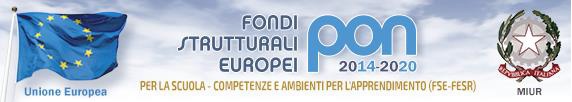 Via  D.Alighieri , 15 - 84012 ANGRI (SA) Tel./fax 081.5138806Temporaneamente insediata in via Lazio, s.n.c. - AngriC.F. 94008830658  E-mail: saee18300p@istruzione.itSito web: www.terzocircoloangri.gov.itPosta certificata: saee18300p@pec.istruzione.itCodice Univoco Ufficio: UFTIIKScuola PrimariaProgrammazione annualeEducazione CivicaClassi  Quintea.s. 2022/2023AngriIl DocenteCOMPETENZE CHIAVE E DI CITTADINANZACompetenza personale, sociale e capacita’ di imparare ad imparareCompetenza imprenditorialeComunicazione alfabetica funzionaleCompetenza in materia di cittadinanzaCompetenza digitaleSettembreSettembreSettembreSettembreI Bimestre: ottobre e novembreI Bimestre: ottobre e novembreI Bimestre: ottobre e novembreI Bimestre: ottobre e novembreIndicatori ConoscenzeAbilità Competenze COSTITUZIONEL’Unione Europea: Rispetto, Libertà, UguaglianzaL’organizzazione Dell’Unione EuropeaGli Organi dello Stato:Il ParlamentoLa MagistraturaIl GovernoL’Ordinamento dello StatoAgisce rispettando le diversità culturali, religiose e linguistiche e la libertà di pensiero degli adulti e dei propri compagniDistingue i compiti di alcuni organi dell’UE: il Parlamento, la Commissione, il Consiglio, la Banca Centrale e la Corte di GiustiziaConosce gli scopi delle principali organizzazioni internazionaliConosce le forme e il funzionamento dei tre organi dello Stato: il Parlamento, la Magistratura, il GovernoRealizza la mappa dell’ordinamento dello Stato: l’elettorato, il Parlamento e gli organi costituzionaliConosce la Carta dei Diritti fondamentali dell’Unione Europea e la sua organizzazioneConosce i documenti che tutelano i diritti dei minori e gli organismi internazionali preposti al loro rispettoAttua la Carta costituzionale come garanzia dei diritti inviolabili della persona.Riconosce, nelle esperienze di vita quotidiana, la presenza o l’assenza dei valori fondamentali della Costituzione, da considerare sia come diritti sia come doveriConosce i principi fondamentali della Costituzione della Repubblica Italiana e gli elementi essenziali della forma di Stato e di Governo.SVILUPPO SOSTENIBILEAgenda 2030, per lo sviluppo sostenibile:Educazione ambientaleI problemi ambientali individuati nel proprio territorio Le istituzioni e organizzazioni esistenti a difesa e tutela dell’ambiente Riflette sui problemi ambientali individuati nel proprio territorio Segue i cambiamenti climatici, della Terra, effetto serra, desertificazione, deforestazione, perdita di biodiversità, varie forme di inquinamento ed elabora cause ed ipotesi di intervento Si documenta sulle iniziative promosse dalle organizzazioni come il WWF per tutelare l’ambienteConosce le maggiori problematiche presenti nel proprio ambiente di vita e comprende il valore del comportamento di ciascunoRiconosce i problemi connessi al degrado ambientale del Pianeta (acqua, aria, suolo, energia) dovuti ad abitudini di vita non confacenti al rispetto dell’ambienteConosce le istituzioni pubbliche che si occupano dei problemi ambientali: Guardie forestali, WWF, ecc..CITTADINANZA DIGITALEI mezzi di comunicazioneUsa radio, cellulare, smartphone, tablet) nel rispetto dell’altro e a seconda dei contesti/situazioni in cui ci si trova. Utilizza gli strumenti informatici e i più comuni software operativi per supportare il proprio lavoro. Conosce le regole per un corretto utilizzo degli strumenti informatici.Si orienta tra i diversi mezzi di comunicazione ed è in grado di farne un uso adeguato a seconda delle diverse situazioni.  Produce semplici modelli o rappresentazioni grafiche del proprio operato utilizzando strumenti multimedialiII Bimestre: dicembre e gennaio (termine I quadrimestre)II Bimestre: dicembre e gennaio (termine I quadrimestre)II Bimestre: dicembre e gennaio (termine I quadrimestre)II Bimestre: dicembre e gennaio (termine I quadrimestre)Indicatori ConoscenzeAbilità Competenze COSTITUZIONEL’organizzazione dello StatoL’ordinamento dello StatoPrincipali forme di governo:la Comunità europea,lo Stato,la Regione,la Provincia il Comune. Le forme e il funzionamento delle amministrazioni localiComprende il concetto Comunità europea, di Stato, Regione, Città Metropolitana, Comune e Municipi e riconosce i sistemi e le organizzazioni che regolano i rapporti fra i cittadini e i principi di libertà sanciti dalla Costituzione Italiana e dalle Carte InternazionaliConosce i principi fondamentali della Costituzione della Repubblica Italiana e gli elementi essenziali della forma di Stato e di Governo SVILUPPO SOSTENIBILEAgenda 2030, per lo sviluppo sostenibileCambiamenti climatici, effetto serra, desertificazione, deforestazione, perdita di biodiversitàStudia le varie forme di inquinamento, cause ed ipotesi di intervento a tutela dell’ambiente. È sensibile ai problemi dell’ambiente naturale nel rispetto e nella tutela dello stesso in funzione di uno sviluppo sostenibile Segue i cambiamenti climatici, della Terra, effetto serra, desertificazione, deforestazione, perdita di biodiversità, varie forme di inquinamento ed elabora cause ed ipotesi di interventoRiconosce le responsabilità collettive ed individuali nell’affrontare i problemi ambientali Riconosce i problemi connessi al degrado ambientale del Pianeta (acqua, aria, suolo, energia) dovuti ad abitudini di vita non confacenti al rispettoCITTADINANZA DIGITALEConoscenza di sé,del proprio carattere,dei propri interessiComportamentoIl proprio ruolo all’interno della famiglia, della scuola, del gruppo dei pariGestisce le emozioni, è consapevole delle proprie capacità e del proprio ruolo, si adegua nelle diverse situazioniMette in atto comportamenti di autonomia, autocontrollo, fiducia in sé di responsabilità negli incarichi affidati e nei compiti scolatici. Vive la famiglia, la scuola, i gruppi dei pari come luoghi e/o occasioni di esperienze socialiAssume responsabilmente atteggiamenti, ruoli e comportamenti di partecipazione attiva e comunitaria all’interno della classeRiconosce e rispetta le regole del vivere comuneIII Bimestre: febbraio e marzo III Bimestre: febbraio e marzo III Bimestre: febbraio e marzo III Bimestre: febbraio e marzo Indicatori ConoscenzeAbilità Competenze COSTITUZIONEI principi fondamentali della Costituzione italianaStoria della bandiera e dell’inno nazionaleAnalizza alcuni articoli della Costituzione ItalianaApprofondisce, discute e analizza i principi, i diritti e i doveri dei cittadini è consapevole che la Costituzione guida gli individui a convivere civilmenteCanta l’Inno Nazionale italiano e conosce la storia della nostra bandiera Conosce i principi fondamentali della Costituzione della Repubblica Italiana e gli elementi essenziali della forma di Stato e di Governo.Conosce il significato dei simboli: le bandiere, gli emblemi, gli stemmi, gli inni, gli acronimi e i loghi degli Enti nazionali SVILUPPO SOSTENIBILEEducazione alla saluteEducazione alimentareLa fame nel mondoPrimi elementi pronto soccorso Promuove atteggiamenti corretti per la salvaguardia della salute e del benessere personale, a scuola e nella vita quotidianaSa distribuire correttamente i pasti nell’arco della giornata in base alle diverse attivitàAssume atteggiamenti di non spreco del ciboInterviene in modo efficace in momenti di necessità L’alunno riconosce alcuni essenziali principi relativi al proprio benessere psico-fisico legati alla cura del proprio corpo, all’attività fisica e a un corretto regime alimentareÈ consapevole del problema alimentare nel mondo e condividerlo attraverso atteggiamenti di ‘non spreco’Conosce le principali situazioni di pericolo in ambiente domestico, scolastico e nell’ambiente esterno quotidianoCITTADINANZA DIGITALEEducazione digitalePericoli dei social netwworkDistingue tra reale e virtuale; conosce opportunità e pericoli dei social network. Riconosce i meccanismi, i sistemi e le organizzazioni che regolano i rapporti tra i cittadini, a livello locale e nazionaleUtilizza gli strumenti informatici e i più comuni software operativi per supportare il proprio lavoroConosce le regole per un corretto utilizzo degli strumenti informatici.IV Bimestre: aprile e maggio (termine II Quadrimestre)IV Bimestre: aprile e maggio (termine II Quadrimestre)IV Bimestre: aprile e maggio (termine II Quadrimestre)IV Bimestre: aprile e maggio (termine II Quadrimestre)Indicatori ConoscenzeAbilità Competenze COSTITUZIONEI diritti-doveri fondamentali dell’uomo Associazioni a sostegno della pace e dei diritti/doveri dei popoli e dei bambiniConosce i principali articoli delle convenzioni a tutela dei diritti dell’uomo; il significato dei simboli, degli acronimi e dei loghi delle organizzazioni nazionali e internazionaliAnalizza la Dichiarazione dei Diritti del Fanciullo, la Convenzione Internazionale dei Diritti dell’Infanzia, la Giornata dei Diritti dell’InfanziaRiflette sulla funzione di organizzazioni internazionali quali: UNICEF, ONU, FAO...per una sempre maggior sensibilizzazione alla cittadinanza globaleRiconosce il ruolo delle organizzazioni internazionali che si occupano di cooperazione e di solidarietà SVILUPPO SOSTENIBILELe norme del codice stradaleSi muove in sicurezza per la stradaConsidera la strada come luogo in cui i comportamenti corretti favoriscono un ambiente improntato ai valori civili e sociali. Comprende la necessità di norme e regole per vivere in modo sicuro l’ambiente della stradaCITTADINANZA DIGITALEEducazione digitaleI pericoli dei social networkProduce testi multimediali utilizzando software di videoscrittura e inserimento immagini o altro. Conosce e utilizza Internet per approfondimenti e comunicazioni. Distingue tra reale e virtuale; conosce opportunità e pericoli dei social network. Si orienta tra i diversi mezzi di comunicazione ed è in grado di farne un uso adeguato a seconda delle diverse situazioni.  Produce semplici modelli o rappresentazioni grafiche del proprio operato utilizzando strumenti multimedialiÈ consapevole della dannosità di certe azioni e si documenta secondo percorsi di prevenzione e promozione di abitudini e stili di vita che non inducano in dipendenza GiugnoGiugnoMETODOLOGIALa metodologia scelta si baserà su una didattica laboratoriale, intendendo il laboratorio non come luogo fisico, ma come luogo mentale, concetuale e procedurale, dove il bambino è intendo a fare più che ad ascoltare. Attraverso il ricorso alle nuove tecnologie, si stimolerà la capacità espressiva, cognitiva e comunicativa. Si promuoveranno: conversazioni guidate, lavori di gruppo, forme di apprendimento cooperativo, problem-solving, braimstorming, peer to peer, classi aperteATTIVITA’Esperienze laboratoriali di interazione tra materieOsservazione dei vari tipi di materia Conversazioni aperte e guidateRealizzazioni di cartelloniSchede di approfondimento, ricerche e uso di internetConfronto di idee, opinioni, ipotesi Schede operative. Fiabe, canzoni, filastrocche e giochi.Indovinelli. Costruzione di grafici e tabelle.STRUMENTI/SUSSIDITabletSussidi audiovisiviLIMComputer software didattici LIMVERIFICASaranno somministrate  prove oggettive:In ingressoBimestraliQuadrimestraliVALUTAZIONELa valutazione sarà globale, perciò terrà conto, oltre che degli esiti delle prove oggettive, anche della maturazione generale dell’alunno. Essa verrà espressa tenendo conto delle griglie di correzione e di valutazione deliberate dal Collegio